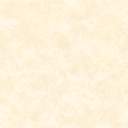 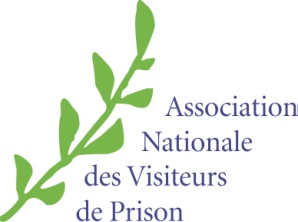 Aux membres du Conseil d’Administration  Je vous invite à participer à la réunion du Conseil d’Administration aux fins de débats et décisions sur les points de l’ordre du jour suivant :(A noter que l’ensemble des éléments soumis à vote, seront disponibles sur le site une semaine avant la réunion, ce qui nous permettra de travailler « par exception », c’est-à-dire faire l’économie d’une présentation-exposé, pour nous consacrer uniquement aux demandes d’éclaircissement et aux débats)Ordre du jour Adoption du PV de la réunion de février 2019Information du Conseil d’AdministrationEnvoi des attestations fiscales Dons et Frais abandonnésInfo sur film long métrage « Visiteur de Prison »Location rue ParadisPoint sur les adhésions et renouvellements des cotisations en 2019Activités et rendez-vous avec l’extérieur (Président, Bureau, …)Rencontre DAP/Associations (27/03)Intervention Colloque de l’ANJAP (29/03)Propositions de décisions groupées : (principe : vote groupé sauf demande express d’isoler un thème)Modification des sections et DIR. (rappel : aucune modification après J-7 de la réunion du CA)….Validation du Vote par Internet sur mandat à donner au Président sur retrait d’agrémentRappel des résultats et validation du voteRappel des règles de confidentialité : Vote résolutionIDEASPrésentation du Rapport fait par Marie-Paule HERAUDPrise en charge des indicateursVote sur la décision de solliciter le renouvellement du Label ou l’abandon (cf décision prise en CA de février 2019)Point sur les Chantiers Nom et FonctionnementRetour sur les travaux des deux groupes le 28 mars 2019Décision de suggestion de travail pour l’Assemblée GénéralePoint sur l’organisation comptableProcédure de remontée (nota : procédure non présentée en Bureau donc information)Synthèse des consultations « Experts Comptables » (non présenté en Bureau, donc info pour décision ultérieure)Comité d’AuditPartage d’analyse entre administrateurs sur le rapport fait par le président et communiqués aux administrateursCompte tenu de l’ordre du jour chargé et de la priorité à donner pour validation des docs d’AG il est proposé que la question du Comité d’Audit (présentation du rapport du président envoyé par lui à chaque membre du CA, et Composition du Comité d’Audit), soit inscrite à l’O .J. de la réunion du premier CA de la nouvelle mandature.Travaux des commissionsDroits des personnes incarcéréesDéveloppementPartenariat (FARAPEJ, GNCP, Courrier Bovet, …)CommunicationEuropeAssemblée GénéraleOrganisation :Rappel du calendrier des opérationsDe la journée (thème – organisation de la journée - horaires)Des votesAdoption des textes :Rapport d’activitéRapport d’orientationPartie Comptable (en présence du CaC)Rapport du Commissaire aux ComptesAdoption des Compte de Résultat et BilanVote du rapport financierVote du Budget 2018Vote au CA : Etat des candidaturesLe Congrès : Validation du Programme et OrganisationPlan de formation et Dossier FDVAPoint sur le Plan 2019 (cf CA précédents)Etat du Rendu Compte 2018Chantiers engagés : point d’étapeMilieu OuvertJardins, deuxième étapeQuestions diversesLes documents à l’appui de cet ordre du jour, vous seront communiqués ou mis en ligne une semaine avant la réunion.Merci de me confirmer votre présence ainsi qu’à Laurence, au plus tard pour  le 03 avril 2019.Vous pouvez dès maintenant, me faire part de vos remarques ou suggestions sur cet ordre du jour. Au cas où vous ne pourriez assister à cette réunion, vous pouvez donner un pouvoir à un autre membre (un membre ne peut détenir qu'un pouvoir).Paris, le 26 mars 2019Le Président,Paul MARCONOT